Publicado en Madrid el 07/02/2019 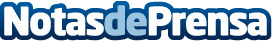 Innovaris Consultores presenta Fidelitur en FiturGrupo Innovaris presenta en Fitur su nueva y revolucionaria plataforma de gestión y comercialización de destinos turísticos, FideliturDatos de contacto:Laura AcostaCoordinadora de Marketing de Tormo Franquicias Consulting911 592 558Nota de prensa publicada en: https://www.notasdeprensa.es/innovaris-consultores-presenta-fidelitur-en_1 Categorias: Nacional Franquicias Madrid Turismo Emprendedores E-Commerce http://www.notasdeprensa.es